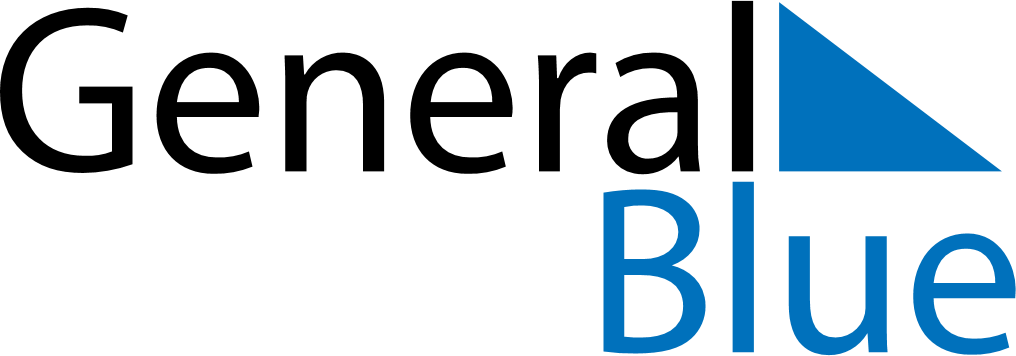 August 2024August 2024August 2024August 2024August 2024August 2024Kisa, OEstergoetland, SwedenKisa, OEstergoetland, SwedenKisa, OEstergoetland, SwedenKisa, OEstergoetland, SwedenKisa, OEstergoetland, SwedenKisa, OEstergoetland, SwedenSunday Monday Tuesday Wednesday Thursday Friday Saturday 1 2 3 Sunrise: 4:51 AM Sunset: 9:16 PM Daylight: 16 hours and 25 minutes. Sunrise: 4:53 AM Sunset: 9:14 PM Daylight: 16 hours and 20 minutes. Sunrise: 4:55 AM Sunset: 9:11 PM Daylight: 16 hours and 16 minutes. 4 5 6 7 8 9 10 Sunrise: 4:57 AM Sunset: 9:09 PM Daylight: 16 hours and 12 minutes. Sunrise: 4:59 AM Sunset: 9:07 PM Daylight: 16 hours and 7 minutes. Sunrise: 5:01 AM Sunset: 9:04 PM Daylight: 16 hours and 3 minutes. Sunrise: 5:03 AM Sunset: 9:02 PM Daylight: 15 hours and 58 minutes. Sunrise: 5:06 AM Sunset: 9:00 PM Daylight: 15 hours and 54 minutes. Sunrise: 5:08 AM Sunset: 8:57 PM Daylight: 15 hours and 49 minutes. Sunrise: 5:10 AM Sunset: 8:55 PM Daylight: 15 hours and 44 minutes. 11 12 13 14 15 16 17 Sunrise: 5:12 AM Sunset: 8:52 PM Daylight: 15 hours and 40 minutes. Sunrise: 5:14 AM Sunset: 8:50 PM Daylight: 15 hours and 35 minutes. Sunrise: 5:16 AM Sunset: 8:47 PM Daylight: 15 hours and 31 minutes. Sunrise: 5:18 AM Sunset: 8:45 PM Daylight: 15 hours and 26 minutes. Sunrise: 5:21 AM Sunset: 8:42 PM Daylight: 15 hours and 21 minutes. Sunrise: 5:23 AM Sunset: 8:40 PM Daylight: 15 hours and 16 minutes. Sunrise: 5:25 AM Sunset: 8:37 PM Daylight: 15 hours and 12 minutes. 18 19 20 21 22 23 24 Sunrise: 5:27 AM Sunset: 8:35 PM Daylight: 15 hours and 7 minutes. Sunrise: 5:29 AM Sunset: 8:32 PM Daylight: 15 hours and 2 minutes. Sunrise: 5:31 AM Sunset: 8:29 PM Daylight: 14 hours and 57 minutes. Sunrise: 5:34 AM Sunset: 8:27 PM Daylight: 14 hours and 52 minutes. Sunrise: 5:36 AM Sunset: 8:24 PM Daylight: 14 hours and 48 minutes. Sunrise: 5:38 AM Sunset: 8:21 PM Daylight: 14 hours and 43 minutes. Sunrise: 5:40 AM Sunset: 8:19 PM Daylight: 14 hours and 38 minutes. 25 26 27 28 29 30 31 Sunrise: 5:42 AM Sunset: 8:16 PM Daylight: 14 hours and 33 minutes. Sunrise: 5:44 AM Sunset: 8:13 PM Daylight: 14 hours and 28 minutes. Sunrise: 5:47 AM Sunset: 8:10 PM Daylight: 14 hours and 23 minutes. Sunrise: 5:49 AM Sunset: 8:08 PM Daylight: 14 hours and 18 minutes. Sunrise: 5:51 AM Sunset: 8:05 PM Daylight: 14 hours and 14 minutes. Sunrise: 5:53 AM Sunset: 8:02 PM Daylight: 14 hours and 9 minutes. Sunrise: 5:55 AM Sunset: 7:59 PM Daylight: 14 hours and 4 minutes. 